УКРАЇНАПОЧАЇВСЬКА  МІСЬКА  РАДАВИКОНАВЧИЙ КОМІТЕТР І Ш Е Н Н Явід     серпня 2020 року                                                                    № проектПро виділення одноразовоїгрошової допомоги гр. Семенюк Н.              Розглянувши заяву жительки м. Почаїв вул. Гайова, 40 гр. Семенюк Надії Федорівни ,   яка  просить виділити одноразову грошову допомогу у зв’язку із тим, що 09.08.2020 року у її житловому будинку сталася пожежа, взявши до уваги акт про пожежу , депутатський  акт  обстеження  від  09 серпня 2020 року та керуючись Законом України «Про місцеве самоврядування в Україні», Положенням про надання одноразової адресної матеріальної допомоги малозабезпеченим верствам населення Почаївської міської об’єднаної територіальної громади, які опинилися в складних життєвих обставинах, затвердженого рішенням виконавчого комітету № 164 від 19 жовтня 2016 року  на виконання Програми «Соціальна підтримка малозабезпечених верств населення Почаївської міської об’єднаної територіальної громади на 2019-2020 роки»,  виконавчий комітет міської ради                                                     В и р і ш и в:Виділити одноразову грошову допомогу гр. Семенюк Надії Федорівні  в   розмірі 2000 ( дві тисячі )  гривень.Фінансовому відділу міської ради перерахувати гр. Семенюк Надії Федорівні одноразову грошову  допомогу.Лівар Н.М.Бондар Г.В..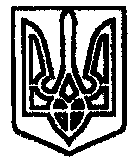 